                                                      ПРОЕКТ 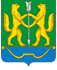 АДМИНИСТРАЦИЯ ГОРОДА ЕНИСЕЙСКАКрасноярского краяРАСПОРЯЖЕНИЕ«___» _____2023г.                         г. Енисейск                                       № _____-рВ соответствии со статьей 69.1 Федерального закона от 13 июля 2015 года №218-ФЗ «О государственной регистрации недвижимости», руководствуясь ст. ст. 5, 43, 46, 52 Устава города Енисейска:1. В отношении объекта недвижимости с кадастровым номером 24:47:0010241:111, расположенного по адресу: Красноярский край, г. Енисейск, ул. Вейнбаума, д. 34, общей площадью 26,1 кв. м, в качестве его правообладателя, владеющим данным объектом недвижимости на праве собственности, выявлена: Осинцева Елизавета Николаевна, **.**.**** г.р., место рождения: *. ******* *********** *-** ************* ****, паспорт гражданина Российской Федерации серия ** ** № ****** выдан Отделом внутренних дел города Енисейска Красноярского края, дата выдачи **.**.****, СНИЛС ***-***-*** **, проживающая по адресу: ************ ****, *. ********, **. *********, *. **.2. Указанный в пункте 1 настоящего распоряжения объект недвижимости не прекратил существование, что подтверждается актом осмотра от 15 августа 2023г. № 58 (прилагается).О выявлении правообладателя ранее учтенного объекта недвижимости 